               190510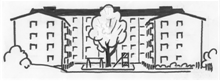 
Informationsbrev BRF Korallen nr 2-19

Så här ser nya styrelsen ut kommande år:

Nicklas Danielsson	OrdförandeAgneta Elmegård	Vice OrdförandeHelena Hedlund	KassörUlla Pettersson	LedamotMalte Sandelin	Ledamot
Sabine Kalle	Suppleant, SekreterareDaniel Westerberg	SuppleantJane Kanefall	Suppleant/Styrelsen
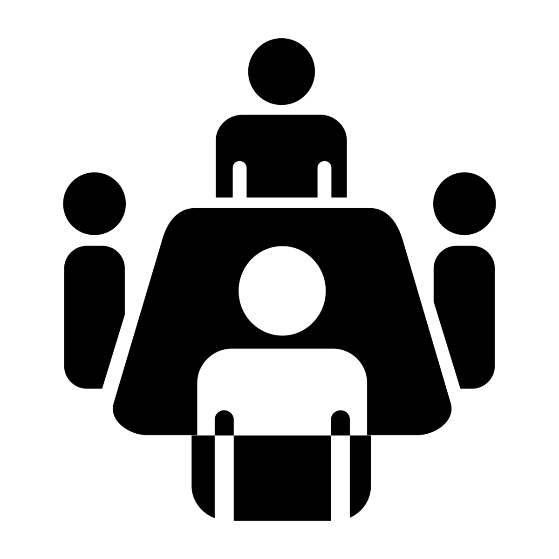 Glöm Inte! 
BRF Korallen har en hemsida www.korallen1.se och finns även på Facebook. Bli medlem! 